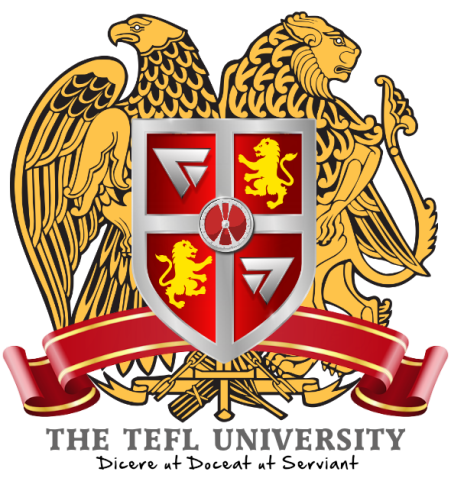 Master of Arts TEFL Degree - Module 1aNote: This module needs to completed only if your current BA degree was acquired from a university outside the following countries: UK, USA, Canada, South Africa or AustraliaModule NotesMake sure that once downloaded to your computer, you re-name this module document, by adding your full name at the end of the file name. For example: if your name is Jane Turner, change the file name to:ma_tefl_module1a_esl_140_rw_Jane_TurnerTo do this, simply right-click on the file after it has been downloaded, and select ‘RENAME’, then click at the end of the existing file name to un-highlight it, then ‘backspace’ until the words ‘Student_Name’ are removed, then add your first name, followed by an underscore, the your last name. Once done, click off the file, and it will save itself to the new file name.Essay Assignment NotesAll assignment work must be completed DIRECTLY onto each module, below the RED markers (unless directed otherwise). We strongly suggest that you SAVE your work, as you move through each assignment.Essay Assignments Bibliography, and Other InfoYou should provide a list of 'resources' (bibliography) and hyperlinks, for any material (books, web pages, video's etc.), at the bottom of EACH essay assignment topic, but only those links that refer specifically to the topic, and only those links you used to gather information on that specific topic, should be placed below the assignment topic. This assists our grading teams, and shows where you found the exact material relevant to the specific assignment topic, whilst also providing recognition for those authors that wrote or recorded it.Our essay grading of course work is based on many different points. These also include; originality of essay, sentence structure, punctuation, grammar and spelling. Take your time, and get it right!We fully support the use of the internet for research, however, when you find something on the web or from a book, that closely answers the essay assignment, don’t just copy and paste it, read the articles fully, then put them into your own words (you will most certainly learn a lot more this way!). Google is a useful tool for student research but refining your keyword or sentence search is important in order to target exactly what you are looking for.Submitting your completed modulesOnce you have completed a module, you may use the link below to re-visit the course download/upload area, where you will find the drop-box to send your completed work back to us. Please note that grading will not commence until all modules are completed (except for module exemptions in the case of students that were awarded fast-track credits). Students may also wait until all modules have been completed, before using the drop-box to return them.https://www.thetefluniversity.com/ma-course-download.htmlESL 140—ESL Academic Reading and Writing 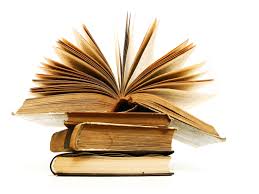 Course Description This is a combined Reading and Writing course designed to introduce international students to the reading and writing skills needed to be successful with their academic work at the university level in the United States. Students will learn strategies to improve their reading and writing skills through a variety of reading, writing, grammar, and vocabulary activities in this course. Course Goals By the end of this course, students will be able to:• To achieve success by developing study skills to meet the academic expectations and performance-level expected in the university in the United States. • To develop reading skills used by undergraduate and graduate students. • To use the writing process to create short developed compositions which demonstrate logical development and clarity of thought.• To develop students’ study skills to be independent and efficient. • To develop critical thinking skillsRequired reading: Textbook (required): Modern Language Association. MLA Handbook for Writers of Research Papers. New York: MLA, 2009. Available for download at:http://usc.ac.ir/IPPWebV1C035/TemplateFileFolder/11-20-2012/OriginalFolder/14920c09-d3d0-401e-a88f-3480925f9aa6_Handbook_for_Writers7th_Edition.pdfAlternative download link:https://drive.google.com/open?id=17g_31McSm4trl2Qp_6DjwjNeRn8WZ6lS Academic Integrity All work submitted must be your own or must be properly documented. Collaborative work and work previously submitted in another class must be approved in advance. Assignment Descriptions You are required to write three essays from which you will acquire a working knowledge of the MLA format (as you are expected to use this format on all typed assignments). Essay #1 You will write a descriptive narrative in MLA format following the traditional five-paragraph essay pattern. Choose one of the traditional arts of your native culture: quilt-making; pottery-making; beadwork or weaving; making mosaics; practicing traditional dances, songs, or theater; or another type of traditional art. Describe this traditional handiwork, craft, or art, and tell what kinds of material it used and what it meant in the culture. What is the meaning of this art for people today? (2-3 pages)You may start your essay belowEssay #2 You will write a comparison and contrast essay in MLA format following the point-by-point or block pattern. When immigrants arrive in a new country, should they assimilate into the new culture or try to preserve their old culture? In what ways do you think people need to assimilate? What kinds of things do people usually want to preserve from their old culture? What is the risk to the nation if assimilation is too extreme? What is the risk if immigrants do not assimilate? (4-5 pages)You may start your essay belowEssay #3 You will write an argumentative research essay in MLA format following the traditional pattern for arguments. You will select a topic of your choice. (6-10 pages)You may start your essay belowEvaluation Essay # 1 - 20%Essay # 2 - 35% Essay # 3 - 45% Total 100%